December 16, 2019Addendum #2 ToRequest for ProposalFor Football Stadium Elevator: Project 079-326353Dated December 4, 2019  Points of Clarifications during the Pre-proposal Meeting December 11, 2019: The Addendum must be acknowledged on your lump sum bid.IMPORTANT – PLEASE NOTE:  Effective December 1, 2007, bid notices will be sent only to those Vendors registered to receive them via our Bid Opportunities Listserve service.  To register, to http://go.wayne.edu/bids, and click on the “Join our Listserve” link at the top of the page.  Instructions are at the top of the page, and the Construction Listserv service is under “Construction Bid Opportunities”.NOTE: You must have attended a pre-bid conference in order to be eligible to bid on a particular project.  Receipt of minutes or addenda without being at a pre-bid conference does not qualify your company to bid.  Question: Is it possible to have a second walkthrough for this?Answer: Yes, a second walkthrough has been scheduled for 1:00 pm Tuesday, December 17, 2019.  Meet at the Auxiliary  Building located at 1401 Edsel Ford, Detroit, MI A copy of this Addendum will be posted to the Purchasing web site at http://go.wayne.edu/bids.All questions concerning this project must be emailed to: Valerie Kreher, Procurement & Strategic Sourcing.  Email: rfpteam2@wayne.edu, and copy Kimberly Toby-Tomaszewski , Senior Buyer, at ac9934@wayne.edu.Bids are due by electronic submission on no later than 2:00 p.m., January 10, 2020. The link for bid submission will be posted with the bid details at http://go.wayne.edu/bids beginning December 4, 2019.
Thank you,Valerie Kreher,  Senior Buyer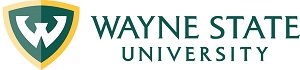 Division of Finance and Business OperationsProcurement & Strategic Sourcing  5700 Cass Avenue, suite 4200Detroit, Michigan   48202(313) 577-3734 FAX (313) 577-3747